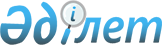 Об установлении зон санитарной охраны водозаборных скважин № 70, № 74, № 75, № 105 Щербаковского месторождения подземных минеральных вод в Алтынсаринском районе
					
			Утративший силу
			
			
		
					Постановление акимата Костанайской области от 19 мая 2014 года № 214. Зарегистрировано Департаментом юстиции Костанайской области 19 июня 2014 года № 4856. Утратило силу постановлением акимата Костанайской области от 28 апреля 2022 года № 181
      Сноска. Утратило силу постановлением акимата Костанайской области от 28.04.2022 № 181 (вводится в действие по истечении десяти календарных дней после дня его первого официального опубликования).
      В соответствии со статьями 39, 117 Водного кодекса Республики Казахстан от 9 июля 2003 года, статьей 27 Закона Республики Казахстан от 23 января 2001 года "О местном государственном управлении и самоуправлении в Республике Казахстан" акимат Костанайской области ПОСТАНОВЛЯЕТ:
      Сноска. Преамбула постановления с изменением, внесенным постановлением акимата Костанайской области от 14.03.2016 № 116 (вводится в действие по истечении десяти календарных дней после дня его первого официального опубликования).


      1. Установить зоны санитарной охраны водозаборных скважин № 70, № 74, № 75, № 105 Щербаковского месторождения подземных минеральных вод в Алтынсаринском районе согласно приложению.
      2. Настоящее постановление вводится в действие по истечении десяти календарных дней после дня его первого официального опубликования.
      СОГЛАСОВАНО
      Руководитель республиканского
      государственного учреждения
      "Тобол-Торгайская бассейновая
      инспекция по регулированию
      использования и охране водных
      ресурсов Комитета по водным
      ресурсам Министерства окружающей
      и водных ресурсов среды
      Республики Казахстан"
      _____________ Г. Оспанбекова
      Исполняющий обязанности руководителя
      республиканского государственного
      учреждения "Департамент по защите прав
      потребителей Костанайской области
      Агентства Республики Казахстан
      по защите прав потребителей"
      _____________ С. Байменова Зоны санитарной охраны водозаборных скважин № 70, № 74, № 75, № 105 Щербаковского месторождения подземных минеральных вод в Алтынсаринском районе
      Примечание: границы зон санитарной охраны отражены в картографическом материале проекта "Зоны санитарной охраны водозаборных скважин № 70, № 74, № 75, № 105 Щербаковского месторождения подземных минеральных вод в Алтынсаринском районе" (заказчики – товарищество с ограниченной ответственностью "Санаторий "Сосновый Бор" и товарищество с ограниченной ответственностью "Одак").
					© 2012. РГП на ПХВ «Институт законодательства и правовой информации Республики Казахстан» Министерства юстиции Республики Казахстан
				
      Аким области

Н. Садуакасов
Приложение
к постановлению акимата
от 19 мая 2014 года
№ 214
Наименование источника водозабора
Размеры зон санитарной охраны
Размеры зон санитарной охраны
Размеры зон санитарной охраны
Размеры зон санитарной охраны
Размеры зон санитарной охраны
Размеры зон санитарной охраны
Наименование источника водозабора
I пояс
I пояс
II пояс
II пояс
III пояс
III пояс
Наименование источника водозабора
граница
площадь
граница
площадь
граница
площадь
Скважины
№ 70, № 105
Длина – 70 метров
Ширина – 60 метров
1,14 гектара
Длина – 87 метров
Ширина – 77 метров
0,71 гектара
Радиус – 473 метра
68,35 гектара
Скважины
№ 74, № 75
Длина – 60 метров
Ширина – 60 метров
1,14 гектара
Длина – 77 метров
Ширина – 77 метров
0,71 гектара
Радиус – 473 метра
68,35 гектара